Skloňování cizích jmenSkloňování cizích jmen je někdy docela zapeklitou záležitostí. To platí i o jménech pocházejících z latiny.Pracovní list pro žáky vyšších ročníků druhého stupně základních škol je součástí námětu Jak na přijímačky z češtiny, jehož cílem je pomoci žákům při přípravě na přijímací zkoušky ke studiu na středních školách.Skloňování jmen latinského původu
_________________________________________________Utvořte příslušné tvary následujících jmen latinského původu:                                                                2. pád č. j.         3. pád č. j.         7. pád č. j.
Seneca…………………………………………………………………………………………………………Domitianus…………………………………………………………………………………………………….Sapfó……………………………………………………………………………………………………………Paris……………………………………………………………………………………………………………Artemis…………………………………………………………………………………………………………Simonides…………………………………………………………………………………………………….Brutus…………………………………………………………………………………………………………Nero……………………………………………………..………………………………………………………Claudius……………………………………………………….………………………………………………Atlas……………………………………………………………………………………………………………Eros……………………………………………………………………………………………………………..Juno……………………………………………………………………………………………………………. Martialis………………………………………………………………………………………………….……Ovidius…………………………………………………………………………………………………………Horatius………………………………………………………………………………………………………..Livius…………………………………………………………………………………………………………..Titus…………………………………………………………………………………………………………... Co jsem se touto aktivitou naučil(a):………………………………………………………………………………………………………………………………………………………………………………………………………………………………………………………………………………………………………………………………………………………………………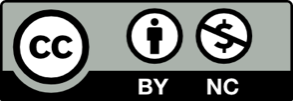 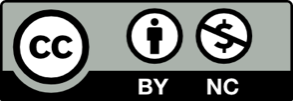 